Umfrage VRM Meisterschaft Kanton Bern.Ich habe anlässlich der Schlussrunde einige Anregungen erhalten. Danke allen für den Input zu unserer Meisterschaft.Deshalb bitte ich alle mir den Fragebogen bis am 15.4.23 zuzustellen, damit ich zu Händen einer Sitzung mit den Teamverantwortlichen eine Zusammenstellung abgeben kann.Ich habe eine Anfrage von Lyss erhalten, ob es ev. Möglich wäre, ein zweites Lysser Team aufzunehmen. Dies würde bedingen, dass wir die Berner Teams um eine Mannschaft reduzieren müssten. Die zweite Möglichkeit wäre eine Aufstockung auf 26 Teams, was einen Spieltag mehr zur Folge hätte.Eine weitere Anregung war die Einteilung der Teams in 2 Stärkeklassen einzuteilen.Vorteil: Ausgeglichenere Stärken, Mehr Teams und ev. Hallen wären so möglich.Nachteil: Weniger Kontakte da man nicht gegen alle spielt. Mit mehr Teams konkurrenzieren wir die Clubturniere noch mehr.Eine weitere Anregung war der Ausschluss der 2 Rinkhallen als Austragungsorte zu streichen.Es tauchte auch die Frage auf für z.B. den ersten 4 Teams Preise abzugeben auf.Hier meine Fragen:Wäre unser Team bereit auf die Teilnahme zu verzichten:			Ja		NeinIch wäre mit der Erhöhung auf 26 Teams einverstanden:			Ja		NeinIch würde die Einführung von 2 Ligen begrüssen:				Ja		NeinIch wäre einverstanden keine Spiele in 2 Rinkhallen einzuteilen:			Ja		NeinIch wäre einverstanden z.B. Interlaken als weiteren Spielort aufzunehmen:	Ja		NeinIch würde begrüssen, wenn es Preise geben würde:				Ja		NeinWie viel dürfte das Nenngeld pro Team erhöht werden, um Preise abzugeben:		Fr.  …………….Der Hauptspielleiter:Freddy Meister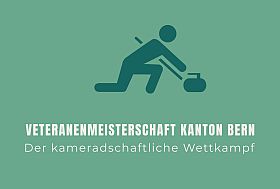 Freddy MeisterKehrgässli 2, 3550 Langnau i.ETel. 079 524 16 50,  Mail vrm-spiko@bluewin.ch